INSTRUCTIONS: The following is a template and is not meant to be copied verbatim. You will need to modify the content of this template to suit your research. Use simple lay language at all times. Please ensure consistency between the content of your ethics application and your Letter of Initial Contact. Formatting and content inspiration for this form was drawn from the University of Victoria. As this is a template for oral consent, please bear that in mind and use clear, conversational language when modifying the template for your project.[INTRODUCTORY SCRIPT]Hi. My name is [NAME]. I am conducting a survey about [TOPIC] at Trinity Western University as part of [COURSE]. I was wondering if you would like to participate in this [LENGTH OF TIME] survey.[IF THEY SAY YES:]Before you begin the survey, you should know that there are no anticipated risks associated with participating in this research, and by participating [STATEMENT OF A BENEFIT]. Your responses will remain confidential and anonymous. You may choose to withdraw at any time during the survey, but once you [LEAVE/SUBMIT YOUR SURVEY] I will not be able to remove your responses because I will not be able to identify your survey. These surveys will be [STATEMENT OF STORAGE] until my course is complete, and then they will be [MOVED TO (REPOSITORY) FOR STORAGE/DESTROYED]. Completing and submitting the survey will indicate your consent to participate in this survey.[SAY AT THE END OF THE SURVEY, OR INCLUDE AT END OF SURVEY AT THE BOTTOM OF THE PAGE OR BEFORE THE “SUBMIT” BUTTON:]Thank you for participating in this research on [TOPIC]. Your participation will help us to [PURPOSE OF RESEARCH]. We appreciate your time. If you have any questions or desire further information with respect to this study, you may contact [PI AT CONTACT]. If you have any questions or concerns about your treatment or rights as a research participant, please contact Elizabeth Kreiter in the Office of Research at 604-513-2167 or elizabeth.kreiter@twu.ca. If you would like to submit your responses and be included in this research, please [CLICK SUBMIT/HAND IN YOUR SURVEY]. It will not be possible to withdraw your information after you [SUMIT/GIVE ME YOUR] survey because I will not be able to identify your responses.Oral Survey Scripts – Introduction, Informed Consent, and Debriefing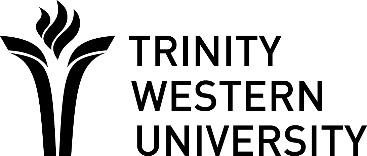 